東海学海外派遣留学申請書　2024年度夏季短期留学（「学科指導教員所見票」は2ページ目にあります）学科指導教員所見票　提出の流れ【学生】1. 学生は、「1. 学生記入欄」を記入または入力後、本書を元に指導教員と留学について相談してください。
2. 中期＆長期留学の場合は、必ず卒業までの履修計画を相談してください。※応募期間の１か月前～応募期間締め切り日までに面談を行ったものを有効とします。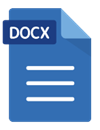 【指導教員】1. 指導教員は、学生との面談後、「2. 学科指導教員記入欄」に必要事項をご入力ください。必ず推薦しなければならないものではありませんので、ありのままの所見をご記入ください。2. 本フォームに、SharePoint>大学サイト>ライブラリ（全校舎）>学長室（国際）>2_海外派遣留学>2024年度夏季短期留学　学科指導教員所見票パスワードについて にてお知らせしているパスワードのロックを掛け、本書をデータにて学生へ返却してください。所見内容は選考内容となるため、必ず学生に見えない形で返却をお願いします。また、学生が応募期間内に応募できるよう、所見記入後はすみやかな返却をお願いいたします。3. 学科の必要に応じ、本フォームを学科長に共有する等で情報をご共有ください。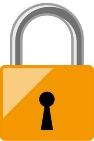 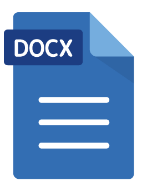 【学生】学生は、指導教員からロックの掛かった本書を受領後、本書を応募フォームにアップロードする形で提出してください。応募期間を過ぎてからの提出は受け付けできませんので、ご注意ください。※指導教員から応募期間内に本書を受領できるよう、ご自身で適宜連絡を取ってください。【お問合せ先】学長室　国際担当（派遣留学担当）メールアドレス：outbound@tokai.ac.jp学科指導教員所見票学生記入欄入学→留学→卒業までの履修計画を記入してください。(中期＆長期留学のみ)※学科で定められた、卒業に必要な科目区分ごとの単位数を必ずご確認ください。※1月に出発するプログラムは1月の授業や試験を受けられなくなり、授業によっては単位が取れない場合もあります。その点を考慮して履修計画を立ててください。②　留学した場合、卒業に影響はありますか？(中期＆長期留学のみ)　　　□はい　　□いいえ「はい」の場合、帰国後の履修計画についてご記入ください。（原則、留学中に履修・卒業はできません。）2．学科指導教員記入欄　（留学時期や履修状況等を含め、学生との面談をお願いいたします。）面談日：　　　　　　年　　　　月　　　　日当該学生の所見をご記入ください。当該学生の留学を推薦しますか？　□はい　　□いいえ（本フォームは暗号をかけて、学生にお戻しください。暗号はSharePointに掲載してあるものをご利用ください。）学生証番号（現在　　　年次）（現在　　　年次）所属キャンパス　　　　　　　　　　　　　　　　学部・研究科　　　　　　　学科　　　　　　専攻キャンパス　　　　　　　　　　　　　　　　学部・研究科　　　　　　　学科　　　　　　専攻氏名（ふりがな）第１希望留学先国名：　　　　　　　　　　大学名：　　　　　　　　　　　　国名：　　　　　　　　　　大学名：　　　　　　　　　　　　留学期間年　　　　月　　～　　　　　　　年　　　　　　月　（　　　か月）年　　　　月　　～　　　　　　　年　　　　　　月　（　　　か月）第２希望留学先国名：　　　　　　　　　　大学名：　　　　　　　　　　　　国名：　　　　　　　　　　大学名：　　　　　　　　　　　　留学期間年　　　　月　　～　　　　　　　年　　　　　　月　（　　　か月）年　　　　月　　～　　　　　　　年　　　　　　月　（　　　か月）第３希望留学先国名：　　　　　　　　　　大学名：　　　　　　　　　　　　国名：　　　　　　　　　　大学名：　　　　　　　　　　　　留学期間年　　　　月　　～　　　　　　　年　　　　　　月　（　　　か月）年　　　　月　　～　　　　　　　年　　　　　　月　（　　　か月）1セメ２セメ３セメ４セメ５セメ６セメ７セメ8セメ（9セメ）（10セメ）合計単位数学科指導教員ご氏名